ACCEPTABLE USE POLICY FOR PARENTS/CARERS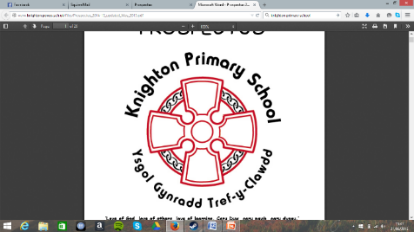 Reviewed Oct 2020.To be read in conjunction with ‘Distance Learning ‘ policy.I understand that the Acceptable Use Policy is regularly reviewed by staff, pupils and Governors.I will support my child to learn about e-safety to stay safe on-line.I will inform the school if something makes me worried or unhappy about what my child has been accessing on-line.I will support my child to not share personal information about themselves or others online. I will make every effort to attend any digital safety training for parents/carers that is offered by the school.I understand that it is my responsibility to ensure that my child does not access any unsuitable or illegal web sites on purpose, such as: material of a racist, sexist, pornographic or violent nature.I understand that it is best practice to know any password and username for any electronic device or on-line account my child has access to. I will not share these with others.I understand that all of my child’s learning and Internet activity on school ICT equipment may be monitored.I understand that no filtering system can guarantee to be 100% effective all the time and that there may be occasional unintended instances of misuse by some pupils.I understand that my child will be held accountable for his/her use of the internet and that deliberate misuse will be treated as a serious breach of school rules and reported to me.I will encourage my child to respect the feelings of others when communicating. This includes racist, sexist or otherwise offensive or threatening language.I will support my child to be sensible when taking images and videos of others and ensure that they always respect their feelings when doing so.I will encourage my child to take appropriate breaks away from IT equipment when they are involved in Distance Learning.I have read this Acceptable Use Policy for Parents and agree to follow these guidelines. I know that my child (please print name)_______________________has signed a similar document.Parent Signature: ___________________   Date: __________________